A. Personal Data 	     1. Full Name (Surname first)			ABDULAMINU Stephen Okpisha     2. Date of Birth					12/03/1974     3. Details of Contact Address:	(a) E-mail address:(b) Mobile Phone Number(s):			08182457222, 08114261482     4. Nationality					Nigerian     5. State of Origin					  Edo State     6. Senatorial District				Etsako Central     7. Local Government Area				Etsako     8. Permanent Home Address	No 38, Wemi Akinsola, Ondo, Ondo State.     9. Marital Status					Single    10. Number of Children and their Ages		     11. Next of Kin					Abdularahman Usman    12. Details of Contact Address of Next of Kin:(a) E-mail address (es)			(b) Mobile Phone Number(s):			08162890108    13. Date of Assumption of Duty			 10th February 2016    14. Rank/status on First Appointment		Hall Porter    15. Present Status					Hall Porter    16. Date of Last Promotion				1st October 2018     17. Present Salary, Grade Level and Step		Contiss 3 Step 4    18. Date of Confirmation of Appointment		Nil    19. Faculty/Directorate	Student Affairs    20. Department/Unit				Student AffairsB. Educational Background     1. School Attended with Dates:Adeyemi College of Education, Ondo                              2002-2006 Our Lady of Fatima College, Auchi			1994-2000Salvation Army Primary School, Osogbo			1984-19902. Qualifications Obtained with Dates:Nigerian Certificate in Education 				2006Senior Secondary School Certificate			2000Primary School Leaving Certificate			1983C. Work Experience with DatesVicky’s Group of Schools, Jattu, Edo State			1997-1999Success School of Vocational Studies			2000Teaching Practice, Saint Peter’s Primary School, Oke Igbala, Ondo			2010Teaching Practice, Saint James Secondary School, Lipakala, Ondo			2011D. Current Relevant Information     Services within the Department     Maintenance of the Hall of Residence.   						25-Jun-2019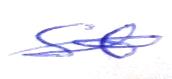 Signature:…………… …………………………… Date:………………………